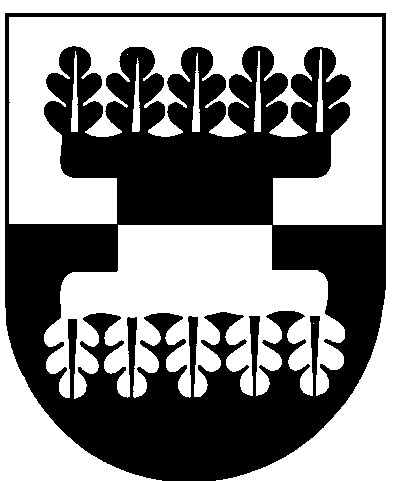 ŠILALĖS RAJONO SAVIVALDYBĖS ADMINISTRACIJOSDIREKTORIUSĮSAKYMAS   DĖL LĖŠŲ SKYRIMO ŠILALĖS RAJONO SAVIVALDYBĖS ŠVIETIMO KOKYBĖS IR MOKYMOSI APLINKOS UŽTIKRINIMO PROGRAMOS PRIEMONEI ĮGYVENDINTI   2018 m. gegužės  22   d. Nr. DĮV-612Šilalė              Vadovaudamasis Lietuvos Respublikos vietos savivaldos įstatymo 29 straipsnio 8 dalies 2 punktu, Šilalės  rajono savivaldybės vaikų ir jaunimo socializacijos programa 2015–2018 metams, patvirtinta Šilalės  rajono savivaldybės tarybos 2014 m. gruodžio 23 d. sprendimu Nr. T1-291 ,,Dėl Šilalės rajono savivaldybės vaikų ir jaunimo socializacijos programos 2015–2018 metams patvirtinimo“, atsižvelgdamas į Šilalės rajono savivaldybės Vaikų ir jaunimo socializacijos programos koordinavimo grupės 2018 m. gegužės 14 d. posėdžio protokolą Nr. 1:              1. S k i r i u iš Švietimo kokybės ir mokymosi aplinkos užtikrinimo programos (Nr.07)   Šilalės rajono savivaldybės vaikų ir jaunimo socializacijos programos 2015–2018 metams įgyvendinimo priemonei (07.01.02.07) 19 000 Eur (devyniolika tūkstančių eurų):               1.1. VšĮ „Etnoklubas“ edukacinei stovyklai ,,Etnokultūrinės dirbtuvės – Mitologija, atgimstanti teatre“ – 4 300 Eur (keturi tūkstančiai trys šimtai eurų);              1.2. Šilalės Simono Gaudėšiaus gimnazijai „Didysis vasaros nuotykis“– 350 Eur (trys šimtai penkiasdešimt eurų);              1.3. Šilalės r. Kaltinėnų Aleksandro Stulginskio gimnazijai „Pažinimo džiaugsmas kiekvienam“– 400 Eur (keturi šimtai eurų);              1.4. Šilalės r. Kvėdarnos Kazimiero Jauniaus gimnazijai „Keliauk, pažink, pramogauk“– 800 Eur (aštuoni šimtai eurų);              1.5. VšĮ ,,Kraštomanija“ ,,Vienos žemės žmonės“ – 850 Eur (aštuoni šimtai penkiasdešimt eurų);               1.6. Šilalės r. Kvėdarnos Prano Liatuko pradinei mokyklai „Pašėlusi vasara“– 200 Eur (du šimtai eurų);              1.7. Šilalės r. Žadeikių pagrindinei mokyklai „Pagaukime vasaros vėją“– 450 Eur (keturi šimtai penkiasdešimt eurų);              1.8. Šilalės r. Pajūralio pagrindinei mokyklai „Pajūralio tarzaniukai 2018“ – 400 Eur (keturi šimtai eurų);              1.9. Šilalės r. Pajūrio Stanislovo Biržiškio gimnazijai „Gėlėtos vasaros MIXAS“ – 1 500 Eur (vienas tūkstantis penki šimtai eurų);              1.10. Šilalės suaugusiųjų mokyklai „Pažink. Pamatyk. Patirk. II“– 400 Eur (keturi šimtai eurų);              1.11. Šilalės sporto mokyklai „Atsigauk, atgauk, gauk“– 1 700 Eur (vienas tūkstantis septyni šimtai eurų);              1.12. Sporto klubui „Vėža“ „Nereali Olimpinė savaitė“ – 2 100 Eur (du tūkstančiai vienas šimtas eurų);              1.13. Šilalės r. Obelyno pagrindinei mokyklai „Vasaros malonumai“ – 150 Eur (vienas šimtas penkiasdešimt eurų);               1.14. Laukuvos stalo teniso klubui „Sporto stovykla“ –  700 Eur (septyni šimtai eurų);              1.15. Sporto klubui „Taurus“ „Aktyvus, mąstantis, pažįstantis“ – 1 100 Eur (vienas tūkstantis šimtas eurų);              1.16. Šilalės rajono socialinių paslaugų namams „O mes vaikai, o mes pasaulis“– 500 Eur (penki šimtai eurų);              1.17. Šilalės r. Upynos Stasio Girėno mokyklai „Pažinkime Žemaitiją“ – 400 Eur (keturi šimtai eurų);              1.18. Šilalės r. Laukuvos Norberto Vėliaus gimnazijai „Vėliukai ir Stulginskiečiai archeologijos šalyje“– 1 500 Eur (vienas tūkstantis penki šimtai eurų);              1.19. Šilalės Simono Gaudėšiaus gimnazijai „Archeologiniai Indijos piliakalnio (Šilalės r.) kasinėjimai“– 800 Eur (aštuoni šimtai eurų);              1.20. Šilalės rajono savivaldybės Pajūrio vaikų globos namams 2 kelialapių į vaikų ir jaunimo vasaros poilsio stovyklą įsigijimui – 400 Eur (keturi šimtai eurų).               2. Į p a r e i g o j u šio įsakymo 1 punkte nurodytus programų vykdytojus per 15 darbo dienų nuo informacijos apie skirtas lėšas gavimo pateikti Šilalės rajono savivaldybės administracijos direktoriui tvirtinti Programos sąmatą ir lėšų naudojimo sutartį (po 2 egzempliorius) ir institucijos vadovo patvirtintą vaikų ir jaunimo vasaros poilsio organizavimo programos dalyvių sąrašą, nurodant dalyvio vardą, pavardę, amžių, klasę/grupę, pastabas (lanko šią ar/ir kitas įstaigas / yra šios ir/ar kitų organizacijos narys; jei yra socialiai remtinų ir/ar nepasiturinčių šeimų vaikų, rizikos grupės vaikų (patyrusių smurtą, nukentėjusių nuo narkotinių medžiagų vartojimo, socialiai ar pedagogiškai apleistų ir pan.), vaikų, kuriems skirta minimali priežiūra, vaikų, grįžusių iš socializacijos centrų, globojamų vaikų ir pan.). Jeigu Programa skirta visos savivaldybės vaikams ir jaunimui, šį sąrašą pateikti suformavus Programos dalyvių grupę, bet ne vėliau, kaip po 3 dienų po Programos vykdymo pradžios.              3. P a v e d u:              3.1. Šilalės rajono savivaldybės administracijos Buhalterinės apskaitos skyriui pervesti lėšas įsakymo 1 punkte nurodytiems vykdytojams pagal lėšų naudojimo sutartis;  3.2. paskelbti šį įsakymą Šilalės rajono savivaldybės interneto svetainėje www.silale.lt.               Šis įsakymas gali būti skundžiamas Lietuvos Respublikos administracinių bylų teisenos įstatymo nustatyta tvarka.Administracijos direktorius                                                                               Raimundas Vaitiekus                                                                                 